St Albert’s Year 5 Long term Plan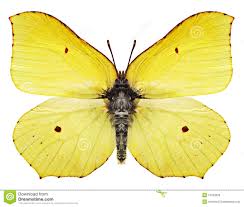 